107年社團法人屏東縣都市原住民全人發展關懷協會辦理「第四屆大同盃傳統射箭比賽」活動簡章壹、計畫緣由：近年來，傳統射箭幾乎已成為原鄉之全民運動，本會雖屬都市原住民，卻深受部落生態影響，向來推崇發揚並傳承原住民傳統文化。為響應並推展這固有的傳統文化習俗，本會成立至今，每年均積極規畫編排於年度工作計畫中執行，希望此傳統技藝能扎根深入民間、扶持栽培有興趣之人才並藉由射箭比賽，促進都市原住民與部落愛好射箭者之情誼。貳、目的：一、建立原住民族固有傳統弓箭的運動文化，透過競技的展現取代教育的學習方式，並延續傳承的意函。二、增進發展都市原住民運動人才，及發揚運動家的精神以保家強身，增進雅致的生活三、以推動傳統射箭文化並提供正當休閒運動，強身建國，發揚傳統射箭文化。參、主辦單位：屏東縣政府肆、承辦單位：社團法人都市原住民全人發展關懷協會              負責人:樂歌安.督達里茂0934181016  承辦人:余衛民 0975627286伍、協辦單位：瑪家鄉公所              三地門鄉代表會車牧勒薩以、拉勒格安議員服務處陸月嬌議員服務處李清聖主委排灣中會兄弟事工部台灣基督長老教會大同教會陸、活動對象：凡對射箭有興趣之原住民人士250人柒、活動地點：長安森林公園捌、活動日期：107年04月14日(星期六)，上午8：30~17：00 玖、報名方式：     一、報名日期:即日起至4月6日中午12:00時止     二、報名方式:填妥報名表後寄至大同教會 地址:90076屏東市民族路750號         或以email方式,請寄: jennifer8409@gmail.com(註明射箭比賽)         報名人數:180名三、洽詢專線:鍾順財執行長:0925-226631 / 杜英輝顧問:0989-727695     張榮芳幹 事:0972-877986 / 大同教會:08-7328873拾、報名費：1.以團體組隊方式，每隊三人，區分團體男子組、團體女子組。每隊報名費600元(每名200元)2.松年組個人賽每名:200元(各教會松年組個人報名不得超過三名)3.選手報名資格:以收到報名費或繳費單據，始完成全部報名程序。因應預先準備訂購便當及餐盒事宜，選手因故不到，報名費不予退費。     4.報名費匯款帳號:       戶名:社團法人屏東縣都市原住民全人發展關懷協會       帳號:0071213-0155879(屏東六塊厝郵局)拾壹、比賽辦法：團體賽：區分團體男子組、團體女子組。以教會為單位組隊，不限制隊數參賽。以全隊成績總和，團體男子組取前六名頒發獎金﹑獎座。團體女子組取前三名頒發獎金﹑獎座。個人賽：以團體賽個人成績排序為準，男子組取前32名晉級個人決        賽，女子組取16名晉級個人決賽。男子組取前六名，女子        組取前三名，各頒發獎金、獎座。松年組:年齡超過55歲者，始得參與松年組個人決賽賽程。取個人總成績前三名，各頒獎金、獎座。拾貳、比賽規則：一、競賽原則：各教會組隊男、女團體組(每隊選手3名參賽，不限隊數)，鼓勵選手穿著原住民傳統服裝參賽。(於發射線上穿著傳統服裝或團隊製服)二、報到與檢錄：(一)、請於競賽當日上午7：30至08：00前完成報到並於開始檢錄，逾時恕不受理，惟此程序均以大會之廣播為準。(二)、大會於競賽當日06：30至08：00止提供公開練習時間，惟務請依現場指揮人員之口令進行。三、領隊裁判會議：(一)、競賽當日上午7：50於比賽場地舉行，未到者視同放棄對規程、賽制、參賽名單更改等之建議權利，亦不得對本次會議之決議提出異議。(二)、推選評審委員4人，於爭議處理時與裁判長合議做最終判決。開幕典禮：定於競賽當日上午8：30分起於比賽場地舉行。五、競賽用弓箭：(一)、參加各隊選手自備弓與箭。1、木弓或竹弓：本次比賽以傳統單體木弓或單體竹弓為主（握把處不限），弓身長度、磅數、弓弦材質不限，不得加裝瞄準器，亦不得在弓窗或其他地方刻畫點線以供瞄準用。2、箭規格：箭桿限竹材，箭頭長釘材質不限，箭尾不可裝貼羽毛或其它材料，整支箭身最大直徑不得超過、長度不得超過92公分。(二)、除弓窗部分外，鼓勵個人弓箭塗彩具原住民文化特色圖騰彩繪。(三)、比賽當天由競賽組檢查弓、箭，規格不符者不能參加比賽。(四)、鼓勵各參賽隊伍事先確認比賽弓箭是否符合規定。六、比賽方式：每位選手射一局兩回不換靶，每回射5箭共十隻箭，滿分每人100分。預賽：男總分前32名晉級決賽為原則。    女總分前16名晉級決賽為原則。男子組決賽：取前6名頒發獎金﹑獎座。女子組決賽：取前3名頒發獎金﹑獎座。七、箭靶及計分方式：(一)、比賽用箭靶：採＊環型比賽靶及山豬靶。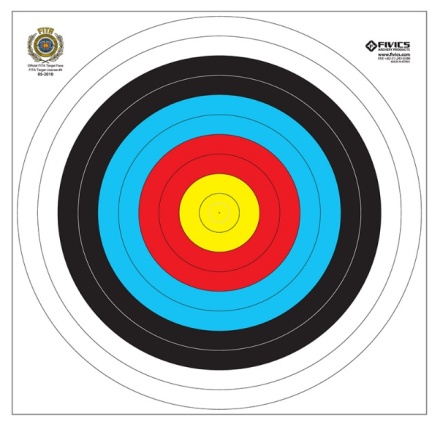 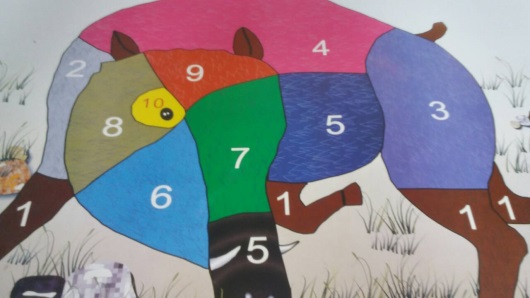 (二)、計分方式：.7.6.5.4.3.2.1. 脫靶或0 分計M。(三)、射出的箭以任何方式脫離箭靶，如掉落地上或穿過箭靶等，以脫靶0分計。(四)、箭射中箭靶上之箭尾，該箭之分數以前一箭之分數計。(五)、箭未射出前以任何形式掉落地面，在雙腳同時未移動      的前提下，以射手預備之第6次箭射出，注意不可向前取箭。(六)、每回射5隻箭，每多射1箭，除該箭不計分外，另扣     該局最高分之1箭，餘此類推。(七)、裁判口令尚未完成即開始發射時，除該箭不計分外，另扣該局中最高分1箭，餘此類推。(八)、時間終了後經裁判口令宣佈，仍繼續射箭者，除該箭不計分外，另扣該局中最高分1箭，餘此類推。(九)、團隊之合計總分，以記錄裁判組審核之分數為準。(十)、計分尚未完成時，選手不得以任何理由碰觸箭及靶，違反者該局成績以零分計。八、射箭程序（射箭指揮口令）：以發號員之口令或哨音為準。九、靶場射箭規範：(一)、安全第一，全體射手在靶場上必須依裁判指揮之口令就定位，不可任意進入比賽場地。(二)、每回5支箭，射箭時間限時2分鐘。(三)、所有參賽選手，須於大會指定之射箭區域內使用弓箭，禁止在會場範圍內任意上箭拉弓，違者取消該名參賽資格。若因而發生意外，肇事者需負全部刑責和賠償之責任。(四)、在任何時間及地點，弓箭嚴禁將箭頭對人瞄準或於比賽場地外之活動場所隨意拉弓瞄準，違者取消其所有參賽資格，因已危及整個活動之安全。(五)、請參賽選手自備弓架及箭袋，大會不提供該器具，並列入精神總錦標評分項目。十、同分之處理：先比較選手得10分多者為優勝，次比較.6.5.4.3.2.1.分多者為優勝，餘此類推。若分不出勝負，則以1箭PK決定勝負。拾參、獎勵：團體賽團體男子組:第一名5,000元第二名3,000元第三名2,000元第四~六名各1,000元及獎盃一座團體女子組:第一名3,000元第二名2,000元第三名1,000元及獎盃一座個人賽男子組:第一名3,000元第二名2,000元第三名1000元第四~六名各500元及獎盃一座女子組:第一名3,000元第二名2,000元第三名1000元及獎盃一座松年組:第一名3,000元第二名2,000元第三名1000元及獎盃一座拾肆、爭議處理：凡針對參賽團隊成員之資格或弓箭有異議時，請於比賽前提出，以利大會處理與賽事順暢。拾伍、附則：    參賽之各社區﹑教會團體請準時參加開幕典禮，本競賽規則如有未盡事宜，由大會裁判於領隊會議公佈之。拾陸、活動流程：拾柒、附則：    一、各隊之參賽人員，由大會提供各隊中午膳食及礦泉水。    二、本活動僅辦理場地保險不含個人意外保險。    三、本競賽規程如有未盡事宜，得由大會隨時修正公佈之，實施亦同。2018年第四屆大同盃原住民傳統射箭邀請賽報名表時 間內 容地點備 註07：30~08：00報  到﹑檢 錄大會報到組開放隊伍練習08：00~08：30團體賽(一)競賽會場08：30~08：40開 幕長安森林公園籃球場08：40~16：30團體、個人賽(二)競賽會場16：30~17：00讚美、頒獎與祝禱長安森林公園籃球場17：00~賦歸報名教會：                            通訊處：報名教會：                            通訊處：報名教會：                            通訊處：報名教會：                            通訊處：報名教會：                            通訊處：聯絡人一(教練)：        電話：             聯絡人二(管理)：        電話：聯絡人一(教練)：        電話：             聯絡人二(管理)：        電話：聯絡人一(教練)：        電話：             聯絡人二(管理)：        電話：聯絡人一(教練)：        電話：             聯絡人二(管理)：        電話：聯絡人一(教練)：        電話：             聯絡人二(管理)：        電話：項次姓名出生年月日身分證號碼備註教練管理團體男子組(一)姓名出生年月日身分證號碼備註123團體男子組(二)123團體女子組(一)姓名出生年月日身分證號碼備註123團體女子組(二)123松年組個人賽